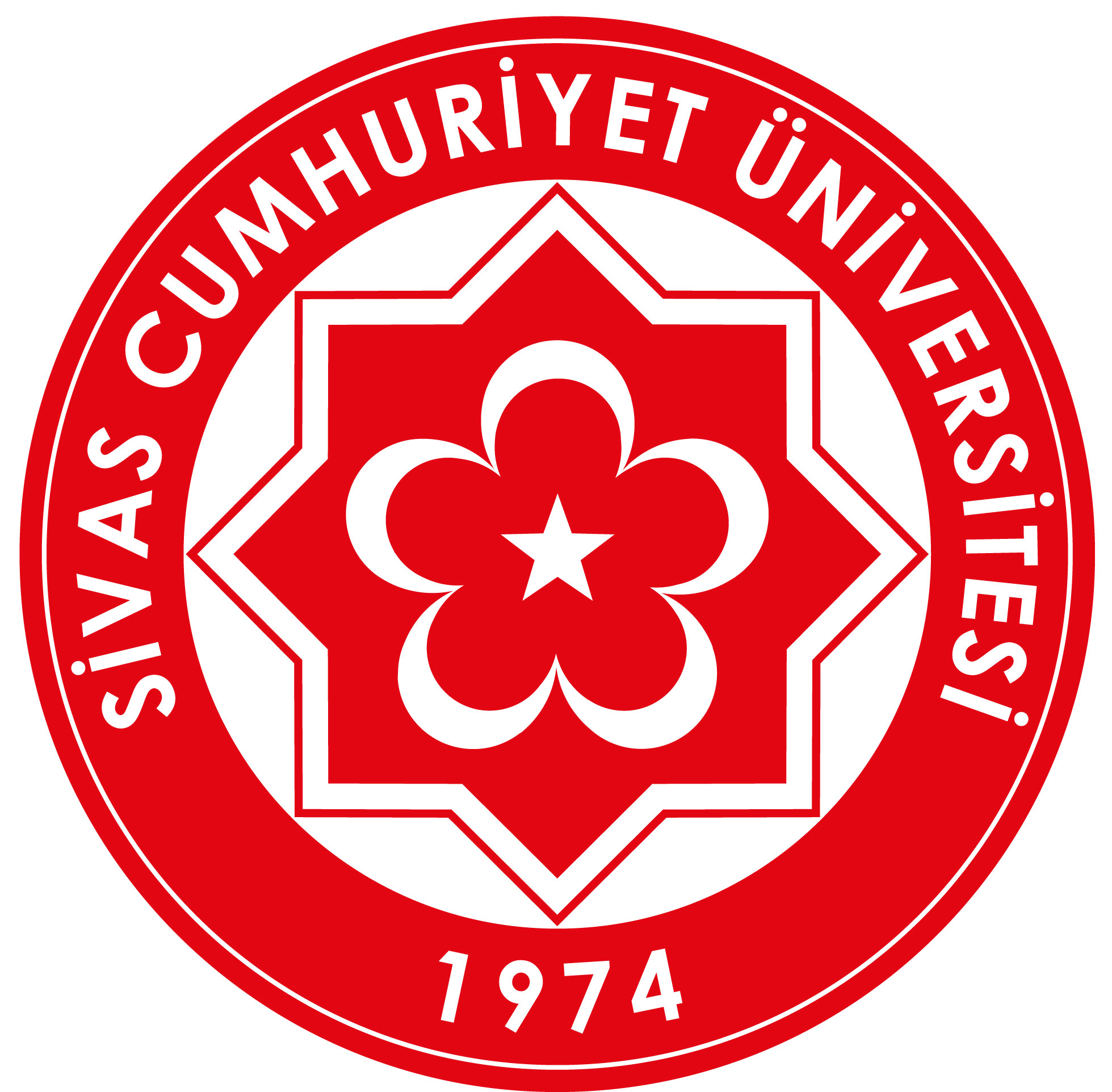 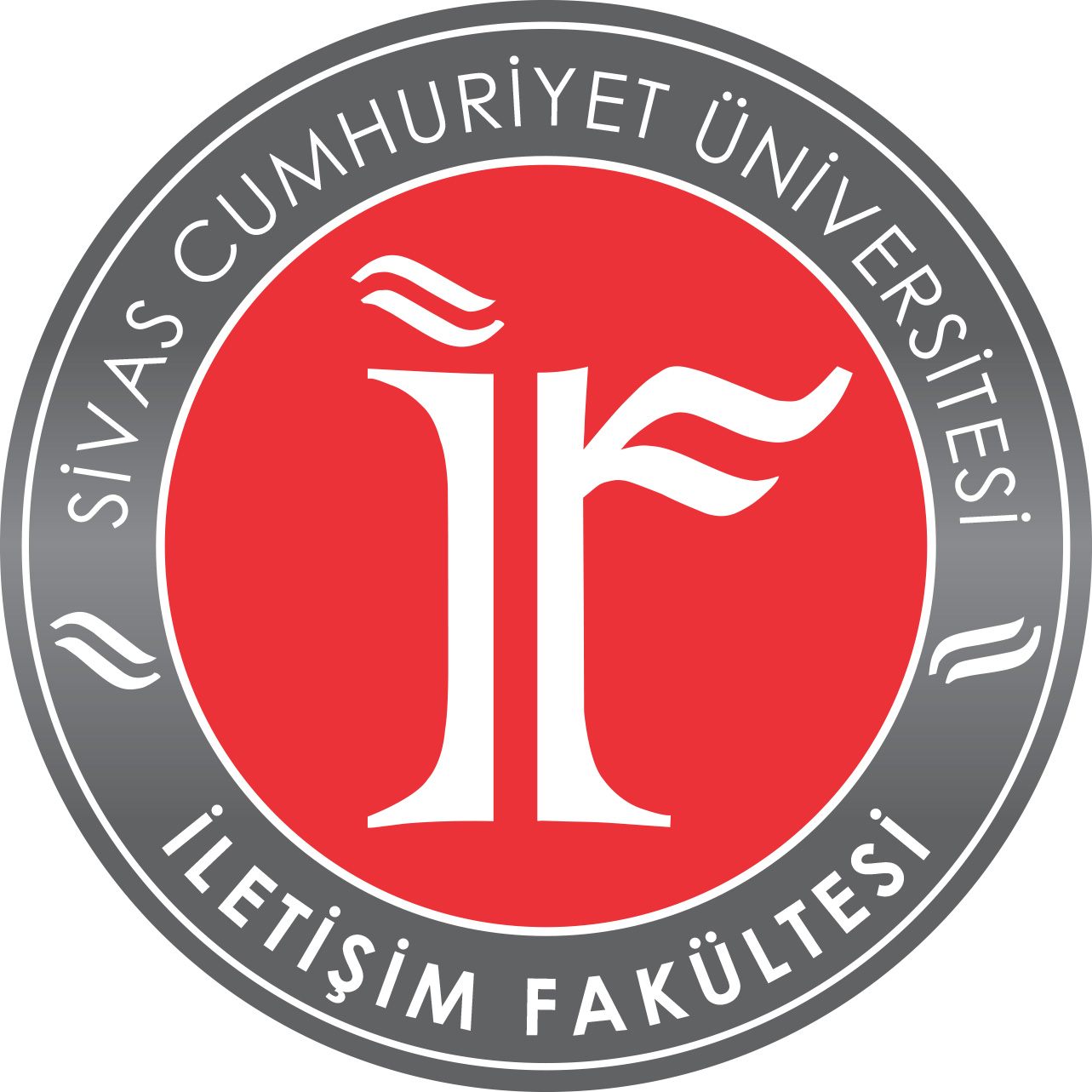 YATAY GEÇİŞ BAŞVURU FORMU             ………………………………………………………………………………………………………..…………….. BÖLÜM BAŞKANLIĞINA………………………………………………………………………….…………… Üniversitesi ………………………………………………………………….………………………….. Fakültesi …………………………………………………………….……………….. Bölümünde ……………………. sınıfını tamamladım. ………………………….….…/………………………..…... Eğitim-Öğretim yılı ……………….…….…/……………………….. Yarıyılı döneminde Fakülteniz ………….………………………………………………………………..……………………………bölümü …………..….… sınıfına Normal Öğretim / İkinci Öğretime Kurumlar arası / Merkezi Yerleştirme Puanına göre Yatay Geçiş yapmak istiyorum.	Gereğinin yapılmasını saygılarımla arz ederim.ÖSYM Taban Puanına Göre Geçiş (Ek Madde 1)Akademik Ortalamayla GeçişKurum İçiKurum Dışı															                                                                      ………….…………/…………..………./20………...……………..						                  Adı-Soyadı-İmza :Adres          : ………………………………………………………………………………………………………..……………..…………………………………………………………..Telefon No: ………………………………………………………………………………………………………..……………..	                      e-Posta : ……………………………………………..……………..………………………………………………………………………………………………………..……………..Ekli Belgeler:Yatay geçişle geçmek istenen birime hitaben yazılmış (bölüm/program belirtilmek üzere) dilekçe,Kayıtlı olduğu Üniversiteye ait yeni tarihli öğrenci belgesi,Alınan tüm dersleri ve notlarını gösterir onaylı belge (Transkript),Alınan tüm derslerin kredi ve içeriklerini gösterir onaylı belge,Merkezi yerleştirme (ÖSYS) sonuç belgesi (LYS, DGS),Disiplin durumunu gösterir onaylı belge,Nüfus cüzdanı sureti (T.C. numarası bulunan),Kayıt dondurmuş olanlar için kayıt dondurma belgesi, Daha önce Merkezi yerleştirme puanıyla (Ek Madde-1 kapsamında) yatay geçiş yapmadığını                 gösterir belge (Ek Madde-1 kapsamında yatay geçiş yapmak isteyenler için),Bilgi Amaçlı;Yatay geçişler (1) Yatay geçişler; 24/04/2010 tarihli ve 27561 sayılı Resmî Gazete’de yayımlanan Yükseköğretim Kurumlarında Önlisans ve Lisans Düzeyindeki Programlar Arasında Geçiş, Çift Anadal, Yandal ile Kurumlar Arası Kredi Transferi Yapılması Esaslarına İlişkin Yönetmelik ve Yükseköğretim Kurulu ilke kararlarına göre yapılır.(Form No: FR-042; Revizyon Tarihi:20/04/2018; Revizyon No:1)